Конспект образовательной деятельности в старшей группе Выполнила воспитатель первой категории: Астанина Ольга Анатольевна МБДОУ №49 г. КанскТема: «Электрические приборы»Цель: привлечь интерес к новой форме игровой деятельности - квест-игра.Задачи: Образовательные:Закреплять умения работать с математическими пазлами Закреплять умения ориентироваться в пространствеРазвивающие:Развивать умение воспринимать и последовательно выполнять предложенную инструкцию.
Развивать умения детей согласовывать свои действия со сверстниками, работать в команде.
Развивать воображение и логическое мышление детей.Воспитательные:Воспитывать вежливость и доброжелательное отношение к окружающим людям.
Развивать умение преодолевать трудности и воспитывать волю к победе..Предварительная работа: - отгадывание загадок- разучивание стихов об электрических бытовых приборах- беседа на тему «для чего нужны электрические бытовые приборы»- сюжетно-ролевые игры: «Семья», «Кухня», «Ремонтная мастерская»- беседа на тему «Правила безопасности с электрическими приборами»Планируемый результат:Дети заинтересуются новой технологией и перенесут ее в культурную практику. Подводят итог полученным ранее знаниям о бытовых электрических приборах, закрепят навык составления математического пазла, продолжат совершенствовать ориентировку в пространстве. Научатся взаимодействовать в коллективе и следовать правилам игры.Материалы: Электроприборы: телевизор, магнитофон, пылесос, электрическая розетка, ленточки разного цвета, конверты с заданиямиХод образовательной деятельности:Воспитатель:Ребята, хотели бы вы найти клад? Сегодня я приготовила для вас сюрприз, мы поиграем в новую игру и называется она КВЕСТ. Квест – это игра–бродилка. Чтобы найти клад  нужно решить цепочку заданий. Я сейчас вам загадаю загадку и вы узнаете на какую тему будет сегодняшний наш квест.Мы и с мамою на кухне,Мы и с папой в гараже.С нами быстро сваришь супчик,И порядки наведешь.Главное в работе с нами.Нас к розетке подключить. (Электрические приборы)Ответы детей: Воспитатель:Какие эл. приборы вы знаете? Ответы детей:Воспитатель:Правильно, вы перечислили очень много приборов бытовой электрической техникиГлавное в игре квест быть внимательным и выслушивать задание до конца и не выкрикивать, а то не услышите самого главного или выпустите, что-нибудь важное.  Ну тогда начнем:Задание  первое - это загадка! - Этот предмет есть в каждом доме и даже в каждой группе, он любит собирать людей всех вместе рядом с собой и рассказывать много интересного и полезного. Но дома родители  вам запрещают долго общаться с ним, потому, что он вреден для здоровья глаз. В группе он помогает делать зарядку, он не живой, но умеет рассказывать и показывать. Если вы догадались, что это такое подойдите к нему и посмотрите, что спрятано за ним.Дети решают, что за предмет и находят егоЕсли возникают затруднения задается дополнительный вопрос:На моем, друзья, экране То моря шумят в тумане, То плоды качает сад. Есть мультфильмы для ребят. (Дети находят конверт с математическим пазлом «ПЫЛЕСОС» (12345), но в нем не хватает кусочка)(оторван скрипичный ключ) 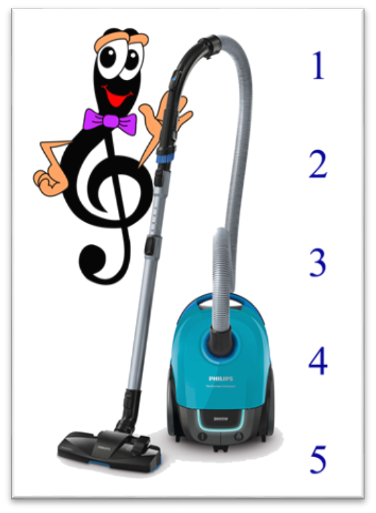 Рассмотрев собранный пазл дети должны увидеть стрелку показывающую на следующее задание и понять, что нужно найти сам пылесос в котором и спрятано следующее задание.Если возникают затруднения задается дополнительный вопрос:Я очень люблю побродить по коврам, По мягким диванам, по темным углам. Там вкусную пыль я всегда нахожу И от наслаждения громко жужжу.(Стрелочка в пазле показывает, что в щетке пылесоса спрятан кусочек недостающего пазла, на нем изображен СКРИПИЧНЫЙ КЛЮЧ с цветной ленточкой) 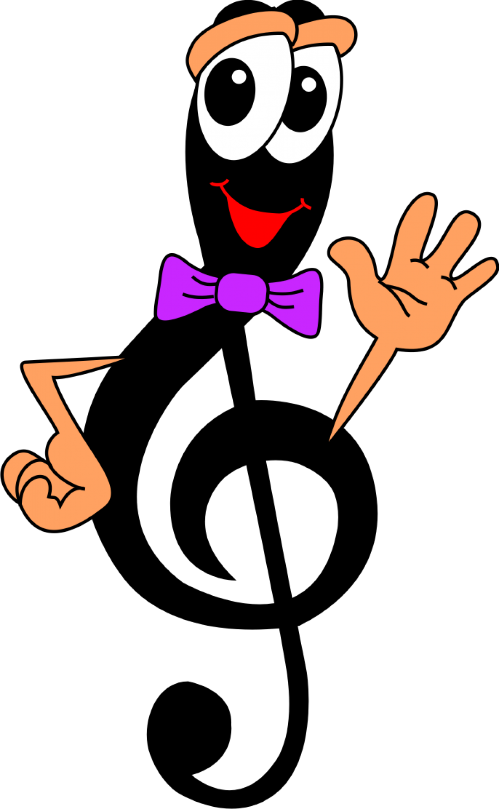 Если возникают затруднения задается дополнительный вопрос, или включается музыкаМузыка всегда играет ,Нас с тобою развлекает!Дети должны определить, что СКРИПИЧНЫЙ КЛЮЧ – это мелодия, а МУЗЫКА звучит из эл прибора МАГНИТОФОН. Находят магнитофон с цветной ленточкой как и на скрипичном ключе и находят еще один математический пазл: 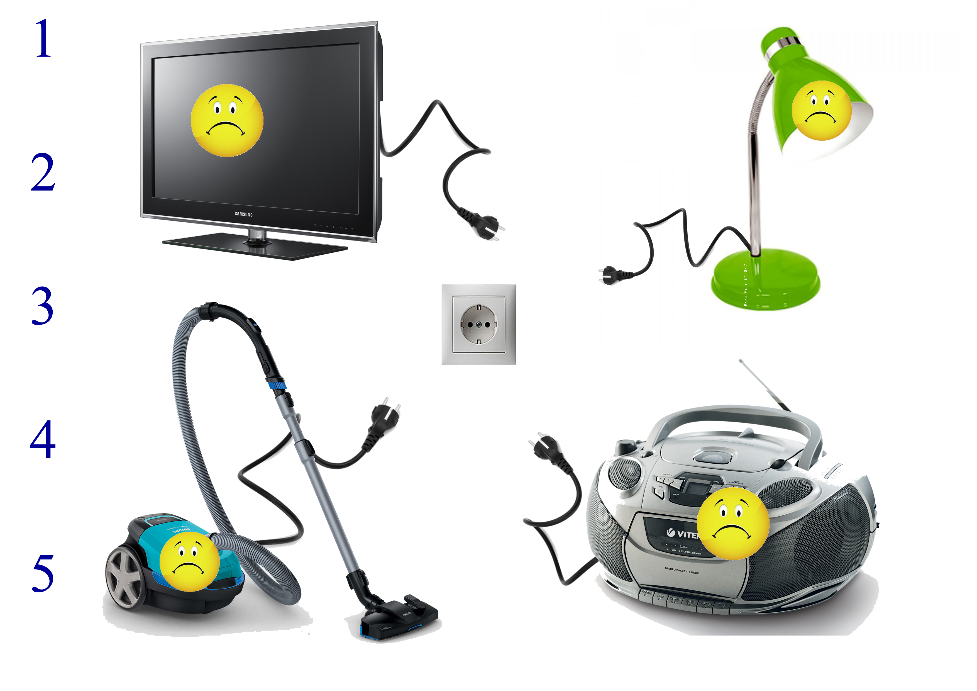 По центру пазла находится большой красный «Х» , который прикрывает картинку «розетка». Рассказать детям, что крестик это последний этап  каждого КВЕСТА и если они решат последнюю задачу верно, то они найдут КЛАДСобрав пазл нужно понять почему электрические приборы грустные, чего им не хватает? Как только дети найдут правильный ответ , можно снять крестик с картинки Можно, как вариант  заменить (прикрыть) грустные смайлики веселыми( Как мы и сделали)ОТВЕТ: Розетка! Воспитатель:- Что ищем?Ответы детей:Подсказка , как только найдете розетку с крестиком, найдете сокровищаСундучок или мешочек со сладостями(конфеты)Вам понравилось находить сокровища, тогда давайте в следующий раз мы сами придумаем задания  и  пригласим друзей , чтобы они нашли сокровища по нашим загадкам и заданиям, вы согласны?ДОПОЛНИТЕЛЬНЫЕ ВОПРОСЫ К ЗАДАНИЯМ:Он находится между окном и выходом в приемную, этот предмет черного цвета, прямоугольной формы. ТЕЛЕВИЗОРЧем пылесос засасывает пыль? ШЛАНГЧто-то стало скучно, хочется веселья, вот бы нам потанцевать, музыку включить! (Что нужно включить, чтобы послышалась музыка?)МАГНИТОФОНВопрос возник у наших бытовых приборов: «Кто им поможет, чтоб начать работу?» РОЗЕТКА